BAŞLIKDoç. Dr. Filiz ÖZTÜRK1, Öğr. Gör. Esra ÇORA21 Ardahan Üniversitesi, Güzel Sanatlar Fakültesi, Seramik Bölümü, Ardahan/ TÜRKİYEzfilizozturk@gmail.com, Orcid numarası2 Dokuz Eylül Üniversitesi, Mühendislik Fakültesi, Seramik, Mühendisliği Bölümü, İzmir / TÜRKİYEesracora@gmail.com, Orcid numarası(Öğrenci olan yazarlar, …..Bölümü Yüksek Lisans/Doktora Öğrencisi şeklinde belirmeliler)ÖzetÖzet 150-250 kelime arası olmalıdır. Başlıklar dahil Times New Roman, metin 12 punto, 1,15 satır aralığı Sayfa düzeni sağ 1,5 cm, sol 1,5 cm, alt 3 cm, üst 3 cmBaşlıklar bold olmalıdır.Atıf ve referans içermemelidir.Konu, amaç, örneklem, yöntem, bulgular, sonuç hakkında bilgi vermelidir.Anahtar kelimeler: En az 3, en fazla 5 adet olmalıdır ve virgül ile ayrılmalıdır. Anahtar kelimelerin sonuna nokta konulmamalıdır.AbstractKeywords:GİRİŞBaşlıklar dahil metin içi yazımı Times New Roman, 12 punto yapılmalı, satır aralığı 1,15 olmalıdır ve metin sağ-sol eşit yaslanmalıdır.Giriş bölümünde çalışmanın problemi, kapsamı, amacı, sınırlılıkları ve soruları açıkça belirtilmelidir.YÖNTEMBu bölümde çalışmada tercih edilen bilimsel yöntem ve buna bağlı olarak bulgu toplama tekniklerinin tam bir betimlemesinin yapılması gerekmektedir.Yöntem Bölümünden sonra olan alt başlıklar numaralandırılmalıdır, metin içeriğine göre başlık sayısı artabilir ya da azalabilir.BAŞLIKVarsa Alt BaşlıkBAŞLIKVarsa Alt BaşlıkMetin içerisinde kullanılan görseller ve çizelgeler numaralandırılmalı, öz ve açıklayıcı başlıklar içermeli ve ana metin içine yerleştirilmelidir. Biçimlendirmeden yazarlar sorumludur. Çizelge ve görseller 11 punto olmalıdır.Çizelge 1:(11 punto, boşluk bırakılmamalı)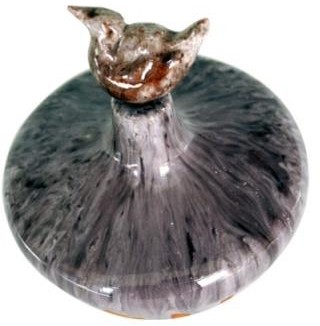 Görsel 1: Alkali- Borlu Sır, 2008 (11 punto olmalı, boşluk bırakılmamalı)SONUÇ VE DEĞERLENDİRMESonuç ayrı sayfa başından başlamalı. Sonuç kısmında alıntı yapılmamalı, çalışma sonucunda elde edilen sonuçlar tartışılmalı ve varsa açıklayıcı, yol gösterici öneriler sunulmalıdır.KAYNAKÇAİNTERNET KAYNAKÇASI (Kaynakçanızda bu başlık altında gösterilecek kaynak yoksa bu başlık silinmelidir)SÖZLÜ KAYNAK KAYNAKÇASI (Kaynakçanızda bu başlık altında gösterilecek kaynak yoksa bu başlık silinmelidir)